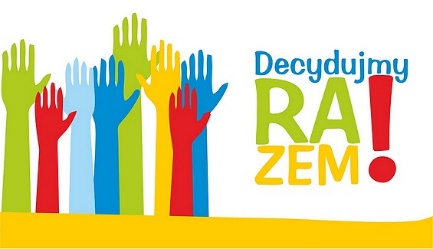 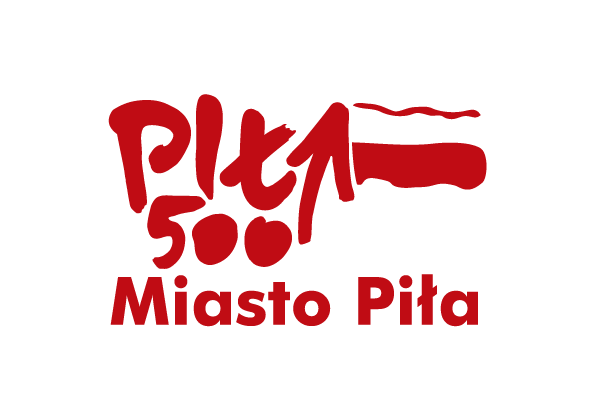 KARTA ZGŁOSZENIA DO KOMISJI KONSULTACYJNEJImię: ……………………………………………………………………………………….…………
Nazwisko: …………………………………………………………….……………………...…….
Numer telefonu: ……………………………………………………….…………….…………
Adres e-mail: ……………………………………………………………………….….…………
Osiedle zamieszkania: …………………………………………………………….…………Wyrażam chęć udziału w pracach Komisji Konsultacyjnej, której zadaniem będzie policzenie głosów oddanych podczas konsultacji i ustalenie wyników głosowania w ramach Pilskiego Budżetu Obywatelskiego na rok 2019 Jednocześnie oświadczam, iż posiadam wiedzę, że udział w pracach Komisji jest bezpłatny.
                  ……………..…..…………………………….  (podpis)Administratorem Pani/Pana danych osobowych (ADO) podanych w karcie zgłoszeniowej jest Gmina Piła, reprezentowana przez Prezydenta Miasta Piły, z siedzibą pl. Staszica 10, 64-920 Piła. Dane kontaktowe inspektora ochrony danych: ido@um.pila.pl. Zbieranie danych osobowych przez ADO jest niezbędne do powołania Komisji Konsultacyjnej. Przetwarzanie danych jest niezbędne do wypełnienia obowiązku prawnego ciążącego na administratorze i wynika z ustawy art. 5a ust.1 ustawy o samorządzie gminnym (Dz. U. z 2018 r. poz. 994 z późn. zm.) i uchwały Nr IX/119/15 Rady Miasta Piły z dnia 30 czerwca 2015 r. w sprawie zasad i trybu przeprowadzania konsultacji społecznych na terenie Miasta Piły (Dz. Urz. Woj. Wielkopolskiego poz. 4458).Zebrane dane osobowe mogą być udostępniane podmiotom uprawnionym na podstawie przepisów prawa. Zebrane dane będą przechowywane zgodnie z ustawą z dnia 14 lipca 1983 r. o narodowym zasobie archiwalnym i archiwach (Dz. U. 2018, poz. 217 z późn. zm.) oraz na podstawie przepisów szczególnych określających inny okres archiwalny niż w/w ustawa. Na podstawie przepisów o ochronie danych osobowych ma Pani/Pan prawo do:1. dostępu do swoich danych osobowych, zgodnie z postanowieniami art. 15 RODO;2. sprostowania swoich danych osobowych, zgodnie z postanowieniami art. 16 RODO;3. usunięcia swoich danych osobowych, zgodnie z postanowieniami art. 17 RODO;4. ograniczenia przetwarzania swoich danych osobowych, zgodnie z postanowieniami art. 18 RODO;5. wniesienia sprzeciwu wobec przetwarzania swoich danych osobowych, zgodnie z postanowieniami art. 21 RODO;6. przenoszenia swoich danych, zgodnie z postanowieniami art. 20 RODO;7. wniesienia skargi do organu nadzorczego, , zgodnie z postanowieniami art. 77 RODO.Podanie danych osobowych jest dobrowolne, jednakże niepodanie danych jak w karcie zgłoszenia skutkować może brakiem możliwości przyjęcia  zgłoszenia.………………..…………………………….       (podpis)      